NOMBRE: 								CURSO:ERRORES COMUNES EN LA CARRERA DE RESISTENCIAEstos son errores comunes al correr. Haz un video de ti corriendo y verifica si cometes alguno de esos errores.:.Correr totalmente verticalCorrer demasiado inclinado hacia delanteZancadas muy largasApoyar el talón Tensar musculos del abdomenCorrer de puntillasCorrer dando saltosCorrer con los pies abiertosCorrer elevando demasiado las rodillasBalancear el tronco al corerRunning flexing and extending the elbows (Correr flexionando y extendiendo los codos)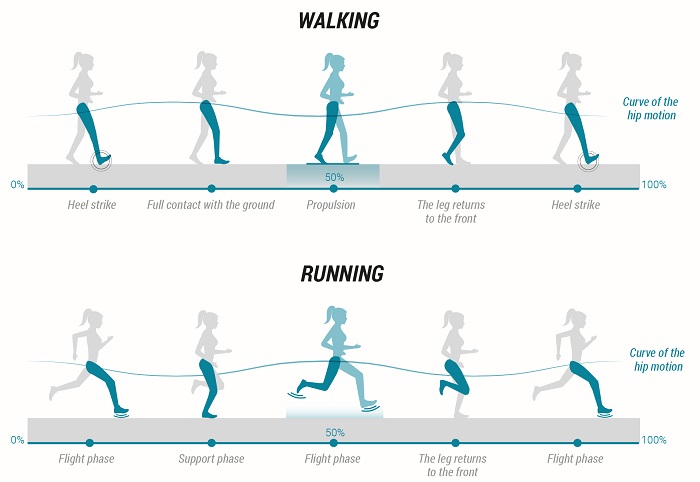 